Открытое интегрированное занятие по развитию речи всредней группе на тему:«Украденные сказки»Образовательные области: познавательное развитие, речевое развитие, художественно-эстетическое развитие.Цель:-обобщить знания детей о русских народных сказках;-формирование математических способностей у детей через игровую деятельность.Задачи:Образовательные:- упражнять детей в счёте в пределах 5; -совершенствовать умение называть геометрические фигуры;-обогащение тактильного восприятия;-учить узнавать сказку по иллюстрациям, загадкам;- упражнять в умении ориентироваться в пространстве;-активизировать и расширить словарный запас;-закрепить название русских сказок.Развивающие:-развивать  навыки нанизывать мелкие предметы на веревочку
-развивать умение сравнивать предметы по цвету, форме, величине.-развивать речевую и познавательную активность детей, делать выводы и умозаключения;-развивать мышление, воображение, зрительную память, наблюдательность; --развивать связную речь.Воспитательные:-воспитывать интерес и любовь к русским народным сказкам;-проявлять активность.- воспитание усидчивости, коммуникабельности, терпеливости, умения сотрудничать в ходе работы, действовать по инструкции.
Материалы и оборудование: Видео с Бабой-Ягой, пчелка Би бот ,ключи, сундучок, замок , яблоня с загадками, карточки с тенями животных карта-плакат  с изображением леса, песочница , елки, деревья.Планируемые результаты:-умение решать интеллектуальные и личностные задачи;-расширение и активизация словарного запаса, воображения, фантазии, мышления, умеют действовать согласованно;-воспитание нравственных качеств;-проявление эмоциональной отзывчивости в деятельности и общении со взрослыми и сверстниками.Методические приёмы: игровые, наглядные, словесные, практические.Формы работы: индивидуальная, подгрупповая, коллективная.Предварительная работа: Чтение русских народных сказок. Рассматривание иллюстраций к сказкам. Игры драматизации.Ход занятия: Приветствие: «Доброе утро»Станем рядышком, по кругу,Скажем "Здравствуйте! " друг другу.Нам здороваться ни лень:Всем "Привет! " и "Добрый день! ";Если каждый улыбнётся –Утро доброе начнётся.Воспитатель: ребята давайте улыбнемся нашими гостями и поздороваемся. ДОБРОЕ УТРО!Воспитатель: Ребята, а вы любите сказки?Дети: Да.Воспитатель: Ребята вы с самого раннего детства слышали сказки. Пока вы еще маленькие, вам рассказывают сказки мамы, папы, бабушки, дедушки, а в детском саду мы вам читаем. В сказках совершаются самые невероятные чудеса.Воспитатель: А хотите сегодня попасть в сказочное путешествие?Дети: Да!Воспитатель: А давайте мы с вами найдем книжки со сказками и почитаем их.(Дети ищут, найти не могут)А где же наши сказки, куда они пропали?(Ответы детей).Ой, подождите- ка, ребятки.(Раздается видеозвонок. На экране появляется Баба-Яга.)«Ха- ха- ха! Скучно мне стало в дремучем лесу: книжек нет, телевизора тоже. Вчера, когда вы ушли все по домам, я прилетела к вам в детский сад собрала все ваши сказки, спрятала в этом сундучке и забрала в волшебный лес. Но открыть его не просто. Для этого вам нужно найти волшебные ключики, которые я спрятала. Чтобы их найти вам надо выполнить все мои задания. Если все сделаете верно- сказки к вам вернутся, но, если хоть раз ошибетесь, не видать вам ваших сказок никогда!»Воспитатель: Ребята, хотите отправиться в сказочное путешествие? Как же нам добраться в этот волшебный лес? Предложения детей.Хорошо, я вас выслушала, но сегодня предлагаю добраться в эту страну по волшебной карте, где указан нам путь. А  поможет нам в этом  пчелка Би бот (Пчелка Би бот)Проходите, ребята к столу. Посмотрите , ребята перед вами карта . Каждая клетка – это один шаг. Сколько шагов должна сделать пчёлка от нашего д/сада до волшебного леса , давайте посчитаем 1,2, повернув налево сколько еще шагов осталось (1,2 3), а сейчас мы зададим маршрут пчёлке .- В путешествие нам понадобится рюкзак, чтоб собрать все ключики.Воспитатель: Посмотрите, ребята, яблонька! Какая она красивая с наливными яблочками. На каждом яблоке загадка. Отгадаем правильно, получим ключик.Задание 1 Отгадайте Загадки:1. Сидит в корзинке девочкаУ мишки за спиной.Он, сам того не ведая,Несет ее домой.Ну, отгадал загадку?Теперь скорей ответь.Названье этой сказки - (Маша и медведь)3. Уходя, просила матьНикому не открывать,Но открыли дети дверь!Обманул зубастый зверь-Песню мамину пропел,А потом козляток съел. (Волк и семеро козлят)Он храбрее всех на свете Одолел  один змею.Он птенцов спас чудо-птицыВ своем родном краю.(Храбрый мальчик)5. Стоит домик расписной,Он красивый такой.По полю зверюшки шли,Остались в доме жить они.Дружно жили, не тужили,Печку в домике топилиМишка домик развалил,Чуть друзей не раздавил. (ТеремокВоспитатель: Ребята, мы большие молодцы. Правильно отгадали все загадки. Получаем первый ключик Отправляемся дальше.Воспитатель: (вместе с детьми)Дорожка, дорожкаПомоги немножко!Ты, дорожка, не плутай,Попасть в сказку помогай.- Ой ребята , вы слышите кто возле пенечка плачет. Угадайте кто это, отгадав загадку.Бабушка девочку очень любила.Шапочку красную ей подарила.Девочка имя забыла свое.А ну, подскажите имя ее. (Красная Шапочка).Красная Шапочка несет бабушке пирожки и бусы в подарок на день рождения. А волк порвал бусы и хочет быстрее нее к бабушке прибежать, давайте поможем Красной Шапочке.(Дети получают набор кружков – бус и карточек с началом бус в определенной последовательности).Перед вами у каждого шнурок , разноцветные бусинки и карточки. Ребята а какой формы наши бусинки? А какие они по размеру?Давайте мы назовем цвета наших бусинок. Вам необходимо собрать эти бусинки так , как  показано на карточке.Всем понятно задание? Приступаем.Дидактическая игра: «Собери бусы».(Дары Фребеля)Молодцы, быстро справились, не получиться волку, опередить Красную Шапочку, и обмануть бабушку.  Ребята, а вы видите ключик? Давайте его поищем глазами. Посмотрите вправо, влево, вверх ,вниз. Молодцы а вот и второй ключик.Отправляемся дальше в путь, Дорожка, дорожкаПомоги немножко!Ты, дорожка, не плутай,Попасть в сказку помогай.Воспитатель: А сейчас нам нужно выполнить следующее задание. Проходите к столу. Здесь животные -герои сказок. И здесь успела побывать Баба-Яга! Она перепутала все тени животных. Перед вами лежат тени животных, вам необходимо правильно подобрать к каждой карточке с тенью животное. Можете приступить.Воспитатель: Ребята, молодцы! Вы все правильно сделали, за это мы получает третий ключик. Воспитатель: Ребята вы слышите кто то поет веселую песенку, вы узнали кто это?Правильно это колобок Ребята, посмотрите на картину(Подходим к мольберту . На нем  прикреплен плакат с изображением колобка в лесу) А вы бы хотели нарисовать колобка? Проходите к песочному столику. Мы сейчас свами нарисуем колобка на песке, рисовать мы будем пальцами . прежде чем начать   разомнем наши палцы. Повторяем за мной. Мы лепили колобкаТесто мяли мы слегкаА потом его каталиНа окошечко сажалиОн с окошка прыг,Да прыгУкатился озорник.На первые две строчки дети сжимают и разжимают пальцы. Третья, четвёртая строчки «катают» колобок, раскрывают ладони, показывают их. На пятую и шестую строчки - дети стучат по ладоням пальцами. Последняя строчка – «катают» колобок.Здорово получилось, теперь у нашего колобка появились друзья.(Воспитатель с детьми находят под деревом сундучок со сказками)Воспитатель: Посмотрите ребята кажется мы нашли наш заветный сундук. Что же ребята, молодцы, справились со всеми испытаниями, собрали все ключи. Чтобы открыть сундучок , надо подобрать соответствующий  ключ к замку.       ( Дети подбирают ключи и открывают сундучок.)Воспитатель: Молодцы ребята, вы хорошо знаете сказки. И своими знаниями, мы вернули нашу книгу  обратно. А теперь нам пора возвращаться в детский сад.мы глаза закроем. И подглядывать не будем, В детский садик мы вернемся, Мир волшебный не забудем.Рефлексия:В: ребята, вам понравилось наше сегодняшнее занятие? (ответы детей).В: какие сказки мы сегодня с вами угадывали? (ответы детей).Воспитатель:В мире много сказок грустных и смешных,И прожить на свете нам нельзя без них.Пусть герои сказок дарят нам теплоПусть добро побеждает зло!А за ваши знания и старания я вам хочу подарить эти сказки. Вы у меня большие молодцы!Воспитатель: ребята, давайте, попрощаемся с нашими гостями, скажем им:-«До свиданья!»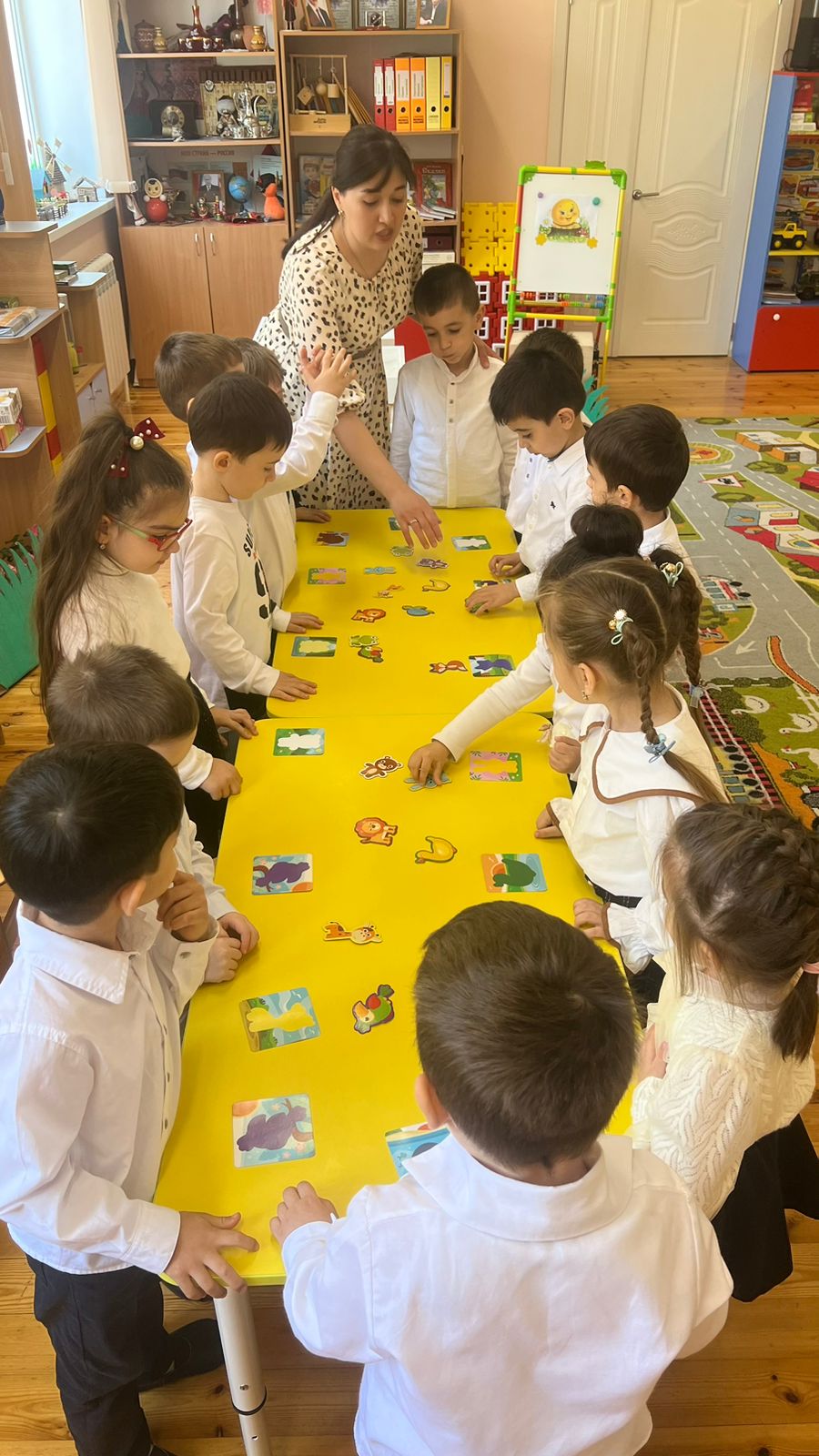 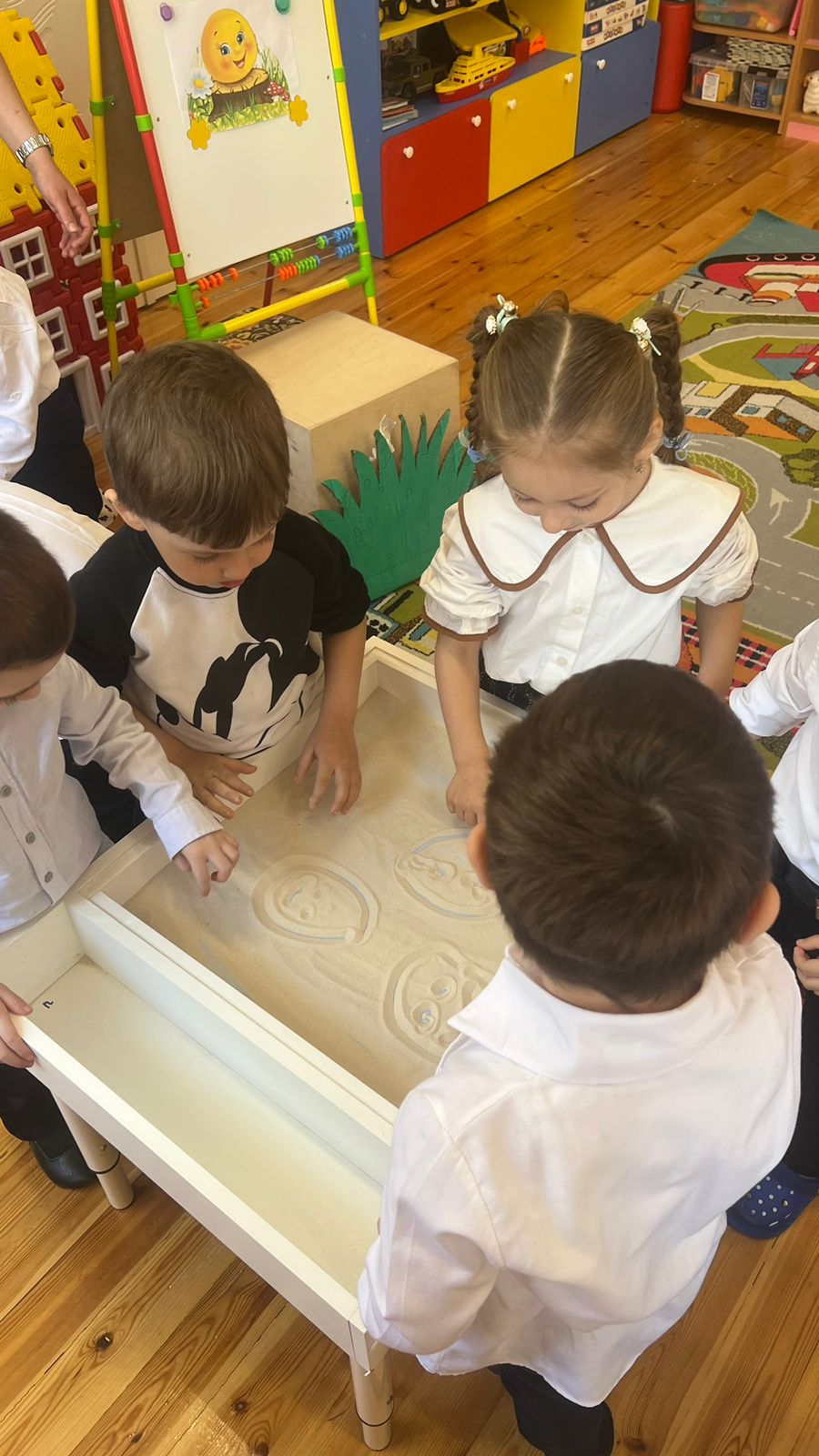 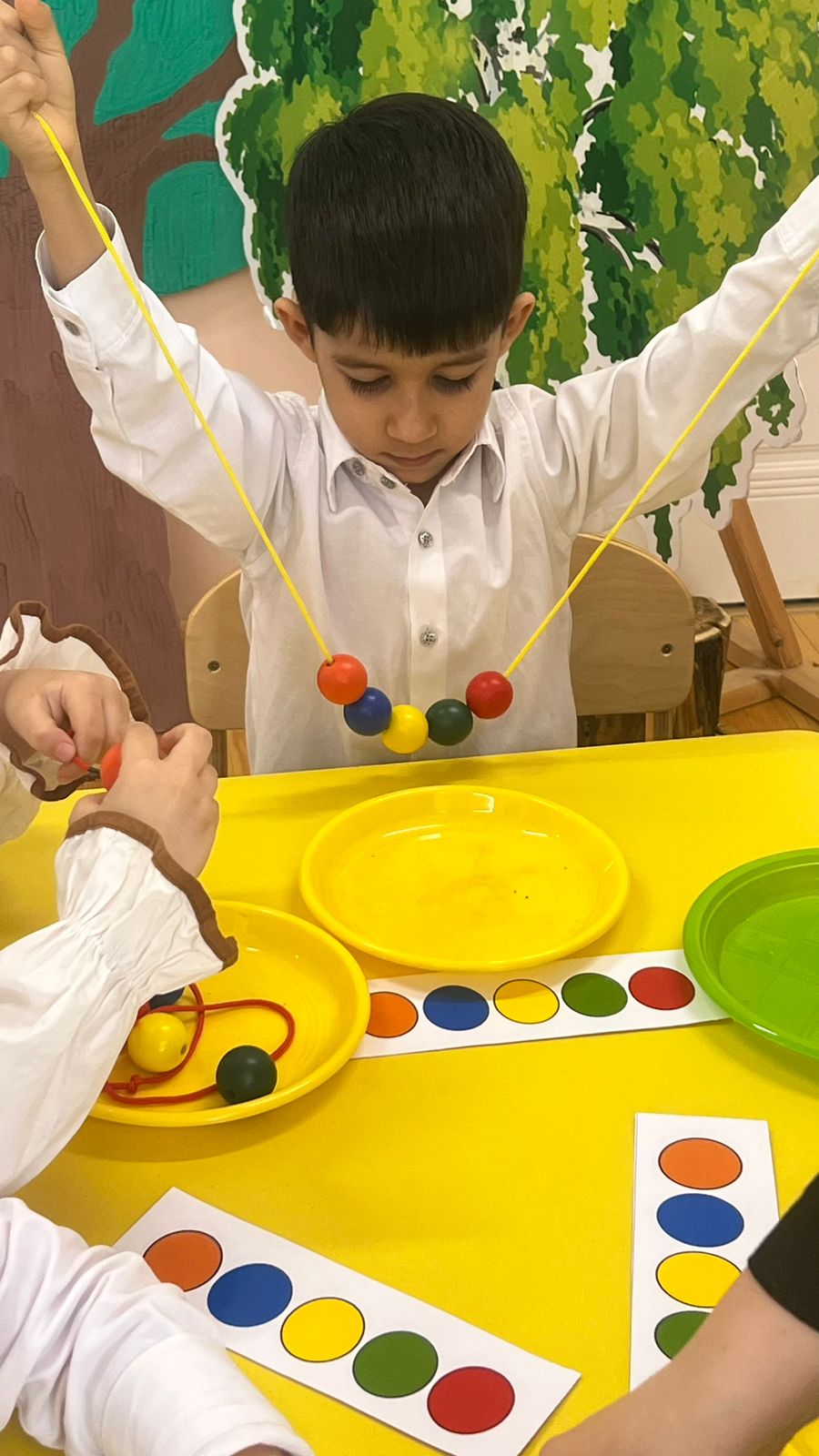 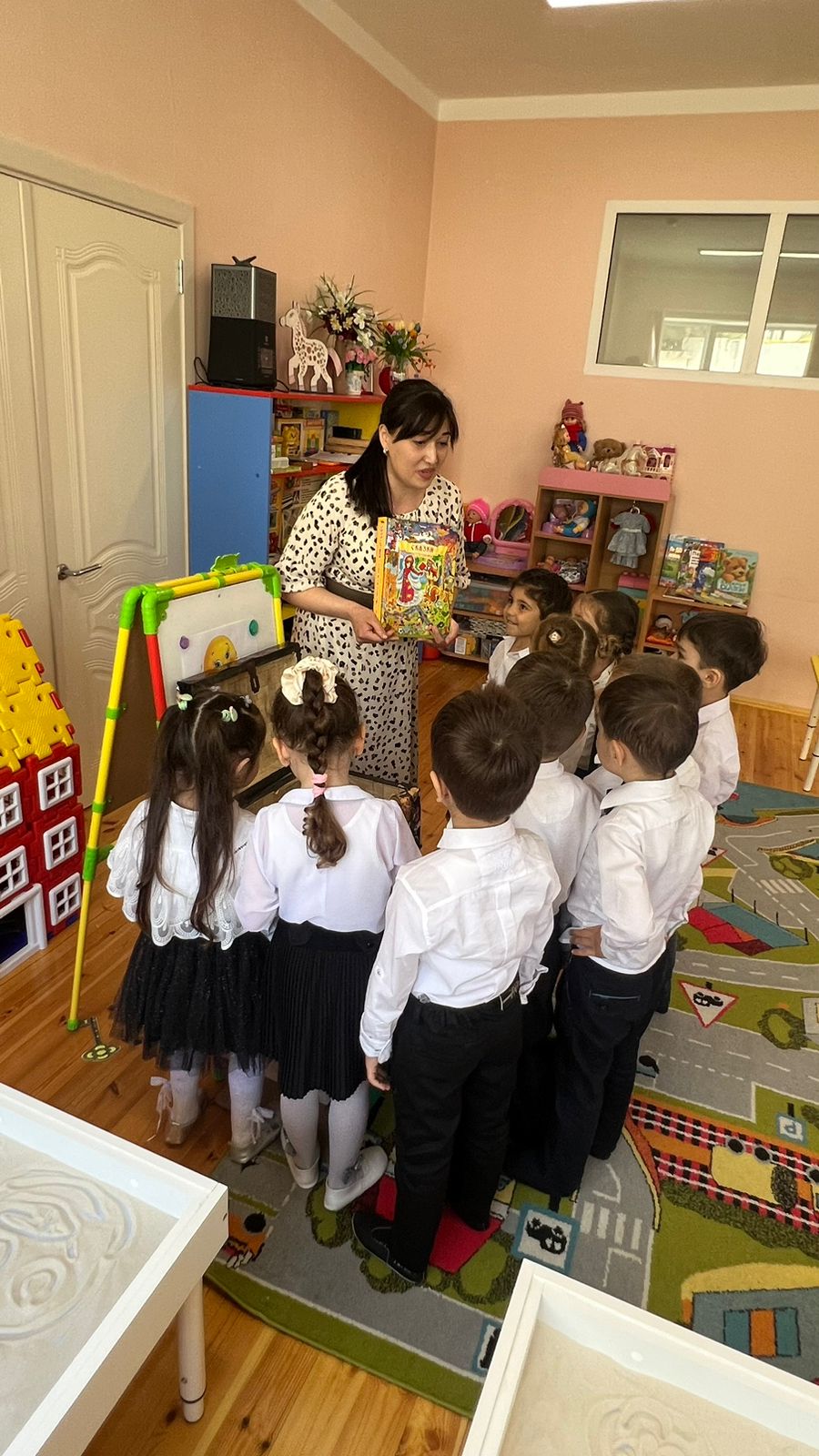 